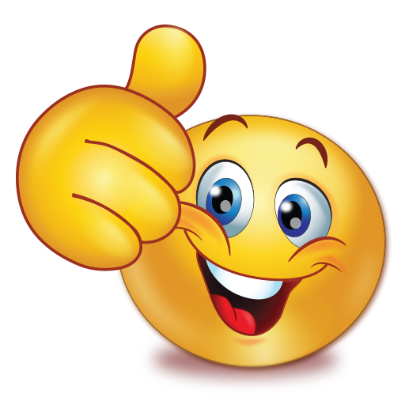 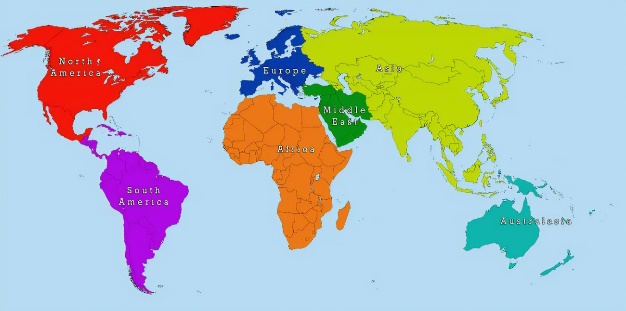 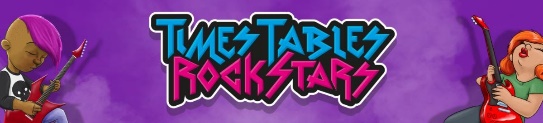 Weekly ActivitiesWeekly ActivitiesReadingRead to an adult or independently for 10 minutes each day; this could be a story book, newspaper, recipe or even a comic!Phonics Practise the sounds which you have been learning in phonics each week. This will help to support your reading and writing too.Times TablesTimes tables will be set on Times Tables Rockstars weekly; practise for 10 minutes, at least once a week.